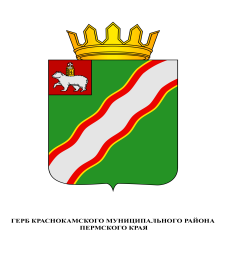 ЗЕМСКОЕ СОБРАНИЕКРАСНОКАМСКОГО МУНИЦИПАЛЬНОГО РАЙОНАПЕРМСКОГО КРАЯРЕШЕНИЕ28.10.2015                                                                                                               № 106О внесении изменений в Положение о порядке подготовки и внесения проектов нормативных правовых актов на рассмотрение Земского Собрания Краснокамского муниципального района и об организации контроля за их исполнением, утвержденное решением Земского Собрания Краснокамского муниципального района от 27.05.2010 № 71В соответствии с Федеральным законом от 06 октября 2003 г. № 131-ФЗ «Об общих принципах организации местного самоуправления в Российской Федерации», Законом Пермского края от 11 декабря 2014 г. № 412-ПК «Об оценке регулирующего воздействия проектов нормативных правовых актов Пермского края и проектов муниципальных нормативных правовых актов, затрагивающих вопросы осуществления предпринимательской и инвестиционной деятельности, и экспертизе нормативных правовых актов Пермского края и муниципальных нормативных правовых актов, затрагивающих вопросы осуществления предпринимательской и инвестиционной деятельности», Уставом Краснокамского муниципального района 	Земское Собрание Краснокамского муниципального района РЕШАЕТ:	1. Внести в Положение о порядке подготовки и внесения проектов нормативных правовых актов на рассмотрение Земского Собрания Краснокамского муниципального района и об организации контроля за их исполнением, утвержденное решением Земского Собрания Краснокамского муниципального района от 27 мая 2010 г. № 71 (в редакции решения Земского Собрания Краснокамского муниципального района от 28.09.2011 № 103, 28.08.2013 № 90, от 26.02.2014 № 16), следующие изменения:1.1. абзац второй пункта 2.2. раздела 2 дополнить словами «- глава администрации Краснокамского муниципального района (далее – глава района)»;1.2. последний абзац подпункта г) пункта 3.1. раздела 3 изложить в следующей редакции:«- начальника правового управления Администрации»;1.3. пункт 3.1. раздела 3 дополнить подпунктом е) следующего содержания:«е) заключение об оценке регулирующего воздействия проекта нормативного правового акта Земского Собрания, в случае если нормативный правовой акт затрагивает вопросы осуществления предпринимательской и инвестиционной деятельности.». 	2. Пункт 1.3. настоящего решения вступает в силу с 01.01.2016.	3. Решение подлежит опубликованию в специальном выпуске «Официальные материалы органов местного самоуправления Краснокамского муниципального района» газеты «Краснокамская звезда».	4. Контроль за исполнением решения возложить на комиссию по социальной политике и социальной защите населения Земского Собрания Краснокамского муниципального района (Р.Т.Хасанов).Глава Краснокамского                                     Председатель Земского Собраниямуниципального района –                               Краснокамского муниципальногоглава администрации Краснокамского          районамуниципального района                                 Ю.Ю.Крестьянников                                             Г.П.Новиков                        